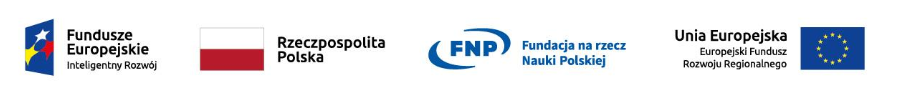 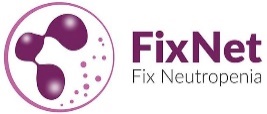 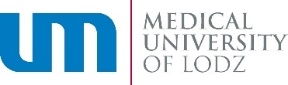 Projekt „Wyleczymy Neutropenię (FIXNET): wykorzystanie identyfikacji zaburzeń funkcji proteaz granulocytów obojętnochłonnych jako nowych możliwości diagnostycznych i terapeutycznych” Program TEAM NET, grant Fundacji na rzecz Nauki Polskiej finansowany ze środków Europejskiego Funduszu Rozwoju Regionalnego w ramach Programu Operacyjnego Inteligentny Rozwój 2014-2020 (PO IR), Oś IV, Zwiększenie potencjału naukowo-badawczego, Działanie 4.4, Zwiększenie potencjału kadrowego sektor B+R, Nr umowy POIR.04.04.00-00-1603/18.Projekt „Platforma do szybkiego, bezznacznikowego obrazowania, identyfikacji i sortowania podtypów komórek białaczkowych (RAPID)” Program TEAM NET, grant Fundacji na rzecz Nauki Polskiej finansowany ze środków Europejskiego Funduszu Rozwoju Regionalnego w ramach Programu Operacyjnego Inteligentny Rozwój 2014-2020 (PO IR), Oś IV, Zwiększenie potencjału naukowo-badawczego, Działanie 4.4, Zwiększenie potencjału kadrowego sektor B+R, Nr umowy POIR.04.04.00-00-16ED/18-00.Nr sprawy: ZP/100/2020Załącznik nr 5 do SIWZOŚWIADCZENIE WYKONAWCYo przynależności do grupy kapitałowej w postępowaniu o zamówienie publiczne(przekazywane zamawiającemu w terminie 3 dni od dnia zamieszczenia na stronie internetowej informacji, o której mowa w art. 86 ust. 5)  Nazwa Wykonawcy: .............................................................................................................Adres Wykonawcy: ...........................................................................................................Składając ofertę na dostawę pn.:„Sukcesywna dostawa odczynników laboratoryjnych i chemicznych niezbędnych do realizacji projektów: „Wyleczymy Neutropenię (FIXNET): wykorzystanie identyfikacji zaburzeń funkcji proteaz granulocytów obojętnochłonnych jako nowych możliwości diagnostycznych i terapeutycznych” oraz „Platforma do szybkiego, bezznacznikowego obrazowania, identyfikacji i sortowania podtypów komórek białaczkowych (RAPID).”Oświadczam, zgodnie z wymogami art. 24 ust. 11 w związku z art. 24 ust. 1 pkt 23 ustawy z dnia 29 stycznia 2004 r. Prawo zamówień publicznych, że:Nie należę do żadnej grupy kapitałowej *)Należę do grupy kapitałowej w rozumieniu ustawy z dnia 16 lutego 2007 r. o ochronie konkurencji i konsumentów (Dz.U.2015.184, 1618 i 1634) i oświadczam, że: *)żadna firma należąca do mojej grupy kapitałowej nie złożyła odrębnej oferty ani oferty częściowej w przedmiotowym postępowaniu. *)niżej wymienieni Wykonawcy, należący do mojej grupy kapitałowej, złożyli odrębne oferty w ww. postępowaniu: *)……………………………………………………………………………………………………*) - niepotrzebne skreślićOświadczenie Wykonawcy musi być podpisane kwalifikowanym podpisem elektronicznym.Kwalifikowany podpis elektroniczny Wykonawcy